السيرة الذاتية والعلمية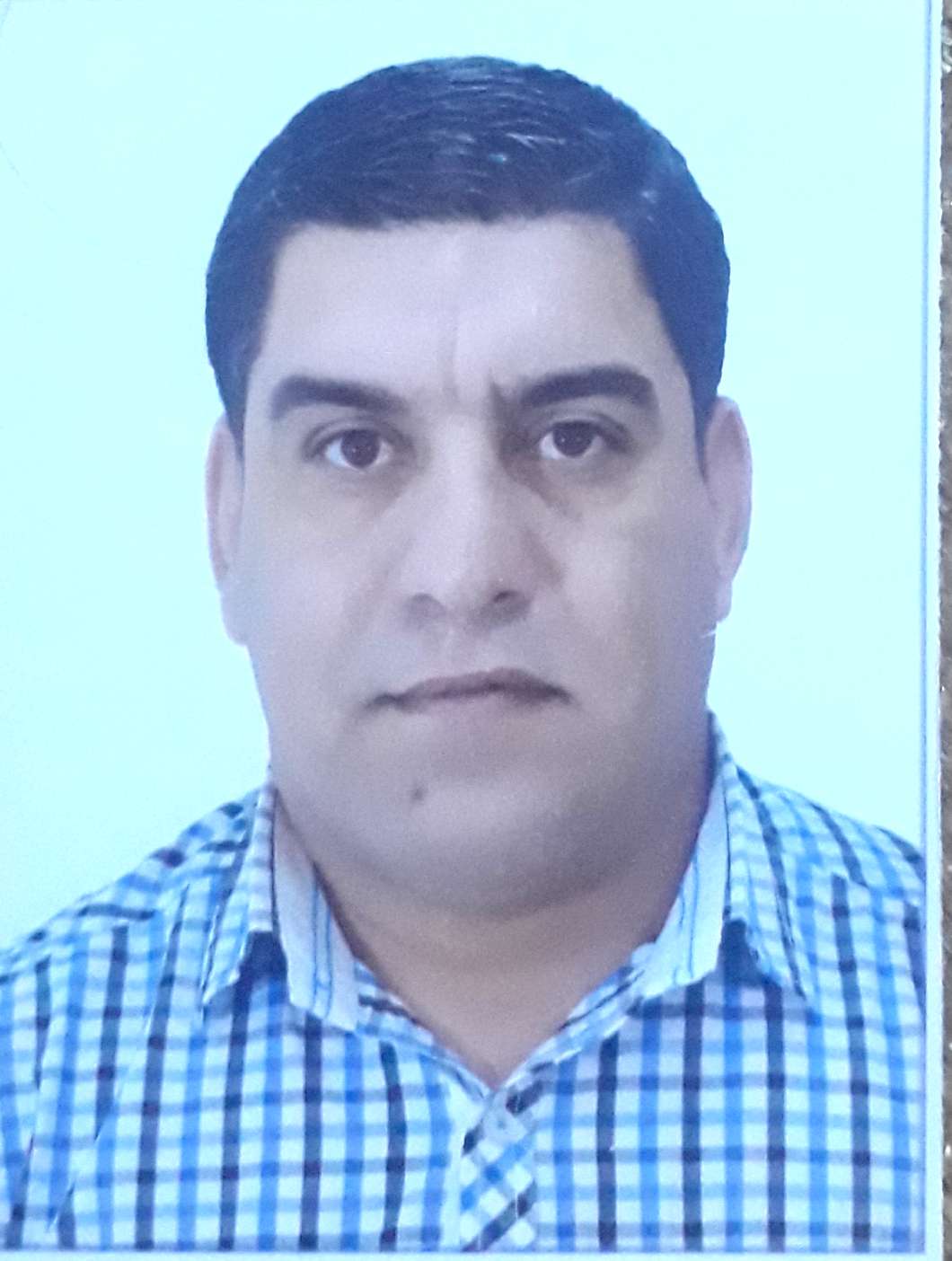 المعلومات الشخصيةالشهاداتالبيانات العلميةالمؤلفات والشهادات والمؤتمراتالمناصبالاسماحمد ميسر فاضل علي العنزياحمد ميسر فاضل علي العنزياحمد ميسر فاضل علي العنزيتاريخ الميلاد1 / 1 / 1981محل الولادةرمادي / الانبارالحالة الزوجيةمتزوجعدد الاولاد2الجنسيةعراقيعراقيعراقياللقب العلمي وتاريخ الحصول عليهمدرس / 27 / 06 / 2013مدرس / 27 / 06 / 2013مدرس / 27 / 06 / 2013عدد سنوات الخدمة9 سنوات9 سنوات9 سنواتعنوان البريد الالكترونيLarsabab@gmail.comLarsabab@gmail.comLarsabab@gmail.comالشهادةالتخصصسنة الحصول عليهاالجامعةالبكالوريوسدراسات مسمارية2003الموصلالماجستيردراسات مسمارية2007الموصلالدكتوراهالدراسات الاوليةالدراسات الاوليةنعمالدراسات العلياكلاالنشاطات العلميةالنشاطات العلميةالإشراف على طلبة الماجستيرالإشراف على طلبة الماجستيرالإشراف على طلبة الدكتوراهالإشراف على طلبة الدكتوراهمناقشات الرسائل الجامعيةمناقشات الرسائل الجامعيةالبحوث المنشورةالمجلات المحلية555البحوث المنشورةالمجلات العالميةالبحوث المقيمةمحلياالبحوث المقيمةعالمياعدد الكتب المؤلفةبراءات الاختراععدد الندوات والمؤتمرات المشارك فيهاعدد الدورات و ورش العمل 	3الشهادات التقديرية والجوائز العلميةكتب الشكر2المناصب الإدارية التي تقلدهامعاون مدير مكتبة كلية الاثارعضوية الجمعيات العلمية والمهنيةعضوية اللجان  الوزارية